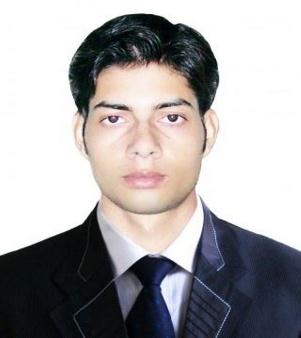 E-mail:mr.dipak.rana@gmail.comMobile: +91-9910583230 , +91- 9411626184 To associate with a progressive organization that gives me scope to learn and apply my skills with the hard work that would dynamically work towards the growth of the organization.6+Years Experience in Automobile field (Machine shop, Foundry shop and Project) as Quality and Production Engineer.Companies:-Bottmac Engineers India Pvt Ltd.K-698, Duhai industrial area , Ghaziabad (201006), India.Designation:-  PPC Manager, Production and Quality EngineerJob Duration:-1st Jan, 2017 To Till Now.Job Profile:-Work with design engineer to understand about project and require parts and materials for it.Purchase require material for project and To ensure on time delivery of material for production.Store incharge and using 5S technique to arrange the store equipments.Fabrication work with the help of CNC, lathe and manually.Manufacture the project items ( tank and assembly products) in main plant as par the design.Monitor the process of production and resolve the problems if any.Quality inspection as par the design & rule of company.Assemble all require parts with tank and install it on project site as par the design respectively.Quality inspection like leakage, dent, finishing after installation.Management of manpower and motivate them.Complete all documents and presentation to the head of company about the project.Material handling during all process.Making challan of require items on site and keep record of its.Work with dispatch department and keep record of all these items.Material handling, 5S , Kaizen, Pola yoke.Complete production and quality reports during operation and final product.Mantri Metallics Pvt. Ltd.5 Star M.I.D.C., Kagal, Kolhapur-416122, Maharashtra, India. Designation:-Production and quality EngineerJob Duration:-15th July,2012 To 17thNov,2016Job Profile:- To prepare daily and monthly production reportof machining, molding as well as melting.To analysis of daily rejection to visually and gauges & keep record in SAP.To keep record of foundry material and provide metal to melting department such as Copper, Molly, Chromium, Magnesium etc. To keep record of production breakdown and inform to maintenance department to solve problem.Fabrication and machine work with the help of machines such as (cnc, vmc, hmc etc).Product quality inspection as par the product design with the help of micrometer, vernier caliper and gauges. Cross check melt material’s temperature.Cross check desire ratio of Bentonate, Coal dust, used sand, new sand and water percentage which use for mold.Cross check permeability and compatibility of sand which useful for fine and desire mold.Cross check moisture and Temperature of sand. Cross check hardness and roughness of mold during operation by gauges.To control casting rejections.Core production and management.Quality control during operations and final inspection after all shifts production in next working day.Monthly presentation of whole production, rejection and breakdown to head of the company.Material handling, Labour management sift by sift, sifts management and Production planning. I am also working on Japanese Technology, 5’s (shorting, setting in order, shining, standardization and self discipline), Poka Yoke and kaizen with company’s HR management.Diamond Auto Industries,C-35, Meerut Road, Ghaziabad-201 001(U.P.) India.Designation:-Quality and Production Engineer.Job Duration:-3st August, 2011 to 1st  july,2012.Job Profile:- To check the dimensions of Piston during various operations with the help of measuring instruments. (Such as vernier caliper, micrometer, dial gauge etc).To control the machining rejections (CNC and other M/C).To control material and piston handling during operations.Quality inspection as per the various processes of piston.Shift management, labour management.5s, kaizen and poka yoke implementation in plant.Complete task and increase productivity.For Two months I worked in piston ring department of Diamond Auto Industries as Quality and Production Engineer. 2011 B.Tech. Degree in Mechanical Engineering, From Lovely Professional University, Phagwara,Punjab And secured an aggregate of CGPA (6.44)2008 Diploma in Mechanical Engineering, From I.A.S.E. Deemed University, Sardarshahr, Rajasthan & secured an aggregate of 70%. 2006 XII from R.P.S. Inter College, Non Medical, Uttar Pradesh (State Board) and secured an aggregate of 68%.2004 X from R.P.S. Inter College, Uttar Pradesh (State Board)and secured an aggregate of 57%  .MS OfficeAcademic ProjectCOIN SORTER (MANUAL) - It sorts the coin accordingly to size dimensions.COIN SORTER (AUTOMATIC) – In this project I designed a coin sorter which sorts a random collection of coins into separate bins for various denominations automatically.HELMET- In this project I designed an automatic helmet which senses the intensity of light. It works automatically when the intensity of light increases and decreases. GENERATOR- I designed a generator. It is small and handmade generator which converts mechanical energy into electrical energy.Have participated in various sports, singing and aptitude events and won prizes in school and college.Cricket                                      -  Won II tournaments    (Captain)Singing (classic)                      -  1st prizeCollege level aptitude event    - 1st prize (two times)Date of Birth		:  15 Aug 1990Gender			:  MaleFather name	 	:  Mr. Suresh Chandra MauryMother tongue 	:  HindiNationality		:  IndianMarital Status		:  UnmarriedLanguages		:  Hindi, English, PunjabiPermanent address	:  Village &Post Office-Nagala Beech, Thana- Narkhi,                                           Firozabad- 283204,Uttar Pradesh (India).Playing Guitar.Listening to music.Surfing internet.Singing.Playing cricket. I do hereby declare that the particulars of information and facts stated herein above are true, correct and complete to the best of my knowledge and belief.PLACE: GhaziabadDATE: 2018DIPAK KUMAR